ДЛЯ РОДИТЕЛЕЙ БУДУЩИХ ПЕРВОКЛАССНИКОВГОТОВНОСТЬ РЕБЕНКА К ШКОЛЕ     Ваш ребенок первый раз идет в школу – это важное событие не только в его, но и в Вашей жизни. Как пережить предстоящие хлопоты, как подготовить ребенка к новой жизни и как 1 сентября сделать настоящий праздник для новоиспеченного первоклассника?
   1 сентября для первоклашки – это своеобразный выход в Новый Большой и Неизведанный мир. Мир, который изменит его привычный до этого образ жизни, мир, в котором ему придется общаться с большим количеством новых незнакомых ему людей, мир который каждый день преподносит новые сюрпризы и не всегда приятные. 
    Поэтому к школе лучше подготовить ребенка заранее. Главное, чтобы к 1 сентября будущий первоклашка хоть немного представлял себе, что такое «школа». Рассказывайте о школе, не приукрашивая и не пугая. Вспомните свои школьные праздники, подарки, сюрпризы, первые оценки. Рассказывайте, как приятно чувствовать себя школьником.
      Так же заранее стоит приучить ребенка к еще нескольким важным моментам, которые помогу ему пережить погружение в новую жизнь. Самое важное – это школьный режим – рано ложиться и рано вставать. Неплохо бы воспитать у малыша энтузиазм по отношению к школе. Создайте романтический ореол вокруг школьной жизни, где будут новые друзья, мудрая учительница и куча разных только что купленных карандашей, красок, красивых тетрадок и книжек. А в домашней обстановке пусть у ребенка появятся новые обязанности. Ребенок может уже сам убирать игрушки, мыть посуду и т. д. Главное, чтобы у него появилось чувство - он уже большой и самостоятельный.
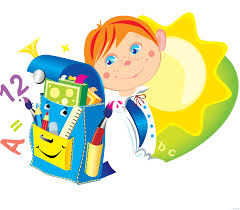 9 подсказок для родителей первоклассника

1. Поддержите в ребенке его стремление стать школьником. Ваша искренняя заинтересованность в его школьных делах и заботах, серьезное отношение к его первым достижениям и возможным трудностям помогут первокласснику подтвердить значимость его нового положения и деятельности.2. Обсудите с ребенком те правила и нормы, с которыми он встретился в школе. Объясните их необходимость и целесообразность.3. Ваш ребенок пришел в школу, чтобы учиться. Когда человек учится, у него может что-то не сразу получаться, это естественно. Ребенок имеет право на ошибку. 4. Составьте вместе с первоклассником распорядок дня, следите за его соблюдением. 5. Не пропускайте трудности, возможные у ребенка на начальном этапе овладения учебными навыками. Если у первоклассника, например, есть логопедические проблемы, постарайтесь справиться с ними на первом году обучения. 6. Поддержите первоклассника в его желании добиться успеха. В каждой работе обязательно найдите, за что можно было бы его похвалить. Помните, что похвала и эмоциональная поддержка ("Молодец!", "Ты так хорошо справился!") способны заметно повысить интеллектуальные достижения человека. 7. Если вас что-то беспокоит в поведении ребенка, его учебных делах, не стесняйтесь обращаться за советом и консультацией к учителю или школьному психологу. 
8. С поступлением в школу в жизни вашего ребенка появился человек более авторитетный, чем вы. Это учитель. Уважайте мнение первоклассника о своем педагоге.9. Учение - это нелегкий и ответственный труд. Поступление в школу существенно меняет жизнь ребенка, но не должно лишать ее многообразия, радости, игры. У первоклассника должно оставаться достаточно времени для игровых занятий.Что же такое «адаптация ребёнка к школе»? В широком смысле слова адаптация – это приспособление к окружающим условиям. Адаптация к школе – это привыкание к систематическому обучению и новым условиям школы. По данным психологов, адаптация может длиться от 6-8 недель до шести месяцев, а иногда и более. Почему же у детей так разнится длительность этого процесса? Сроки адаптации связаны со многими факторами: это «атмосфера» в семье, личностные особенности ребёнка, уровень его знаний и умений, тип образовательного учреждения, уровень сложности программы и т.д.Успешность адаптации зависит от степени его готовности.ИНТЕЛЛЕКТУАЛЬНАЯ ГОТОВНОСТЬ   Интеллектуальная подготовка состоит из двух частей. Необходима, во-первых, сумма навыков, то есть способность к обучению, и, во-вторых, определенный объем знаний. Ребенок должен уметь концентрировать внимание, находить логические связи между предметами и явлениями. Необходимо развитие речи, памяти и мелкой моторики, то есть умения хорошо владеть ручкой и карандашами.    Будущий первоклассник обязан иметь определенный кругозор: знать свой адрес, название родного города, имена и отчества родных и близких, их профессию, место работы. Дошкольник должен уметь перечислить месяцы и дни недели, знать последовательность и основные признаки времен года, различать основные виды деревьев, цветов и животных.    Можно условно выделить три основные задачи, стоящие перед будущим первоклассником. Он должен: знать о жизни своей семьи; обладать достаточной информацией об окружающем мире и уметь ею пользоваться; уметь анализировать сказанное, делать выводы, высказывать собственные мысли.    Ребенок должен не только обладать определенной суммой знаний и использовать их, но и задавать вопросы, если информации недостаточно. Нужно уметь находить сходство и различие предметов или явлений, выделять главное.    Важно умение правильно говорить, составлять предложения, четко формулировать мысли. Будущий первоклассник должен уметь рассказать о своей семье, о том, что он делал вчера, о прочитанной книге. Конечно, от него не требуется пространного рассказа с эпитетами и причастными оборотами. Но грамотно составить односложные предложения без слов-паразитов он уже в состоянии. При этом малыш должен выделять в рассказе главное и второстепенное.    Сенсорное развитие дошкольника предполагает способность исследования предметов, определения их геометрической формы.  В результате подготовки к школьной жизни вырабатывается умение концентрироваться, не отвлекаться на посторонние предметы, а также переключаться с одного вида деятельности на другой.    Дайте ребенку задание и проследите, сможет ли он не отвлекаться от дела в течение 10-15 минут. Учтите: задание должно соответствовать уровню знаний малыша и быть ему интересно, то есть необходима увлекательная игра, тогда у ребенка будет стимул.  ПСИХОЛОГИЧЕСКАЯ ГОТОВНОСТЬ   Психологическая подготовка призвана выработать у ребенка желание играть новую роль – роль ученика. Здесь важно создать мотивацию к обучению, развить умение концентрировать внимание и управлять эмоциями. Школьник – более высокая социальная ступень по сравнению с детсадовцем. Если ребенок осознанно подходит к поступлению в школу и готов принять все правила, которые диктует ему новое положение в обществе, то можно говорить о высоком уровне психологической подготовки.    В школе у ребенка появится новое окружение – одноклассники и учителя. В сознании ребенка многое изменится – школьная жизнь накладывает на него определенную ответственность. Если ребенок чувствует эту ответственность и готов к ней, значит, он психологически созрел для поступления в школу. Такой малыш будет правильно воспринимать требования учителя, адекватно реагировать на замечания, сумеет установить контакты со сверстниками.     Чтобы ребенок хотел пойти в школу, именно родители должны мотивировать его. Рассказывайте интересные истории из своего детства, читайте книжки о школе. Информация должна быть позитивной, но и идеализировать школу не стоит. Можно поведать и о двойках, и о том, что у вас бывали трудности, но вы с ними справлялись, потому что вам хотелось быть успешным учеником. Рассказывая о своих любимых учителях и читая ребенку книжки, обращайтесь не только к сознанию малыша, но и к его чувствам. Нужно, чтобы у ребенка было желание учиться: писать, читать, считать, решать задачи. ЭМОЦИОНАЛЬНАЯ ГОТОВНОСТЬ   Эмоциональная готовность заключается в том, что ребенок может контролировать свои эмоции, сдерживать их во время урока. Даже если ему очень хочется разговаривать и смеяться, он будет молча сидеть и слушать учителя. Отвечать на вопросы в школе тоже надо правильно: предварительно подняв руку, а не выкрикивая с места. Некоторым детям трудно привыкнуть к новому поведению, ведь в детском саду и дома они могли говорить и бурно проявлять свои эмоции, когда хотели. Эмоциональная готовность наступает с возрастом. Каждый по-разному достигает ее. Один – в шесть лет, другой – в семь, третий – в восемь. Родителям необходимо везде обращать внимание ребенка на то, как надо себя вести. В театре, например, не размахивают руками и не разговаривают во время спектакля. В автобусе можно поговорить с мамой, но тихо, чтобы не мешать другим пассажирам. Все это родители должны постоянно объяснять малышу, если он сам не понимает. Ребенок должен научиться контролировать поведение и эмоции в зависимости от обстановки. СОЦИАЛЬНАЯ ГОТОВНОСТЬВ понятие «социальная готовность» входит умение ребенка вести себя в школе адекватно. Это означает:    1) способность адаптироваться в коллективе и общаться с одноклассниками;    2) умение адекватно реагировать на замечания учителей;    3) умение быть внимательным и сосредоточенным на уроках.    Ребенок должен обладать социальными навыками, понимать слова «нельзя» и «должен». Без этого невозможен процесс обучения.    Важно, чтобы ребенок был самостоятельным: умел одеваться, завязывать шнурки на ботинках, не терял и не забывал одежду в гардеробе, аккуратно складывал школьные принадлежности в портфель и т.д.    Незрелый в социальном плане ребенок еще до школы обратит на себя внимание. Он не сможет ладить с детьми, разговаривать со взрослыми (будет пугаться вопросов или, наоборот, вести себя слишком вольно, дерзить). Заметив это, нужно корректировать поведение ребенка. Конечно, крики и обвинения только повредят. Нужно спокойное разъяснение, личный пример правильного поведения в обществе. Если ребенок недостаточно подготовлен социально, родителям необходимо, показать ему, например, как ведут себя большие дети, которые ходят в школу, а как – совсем маленькие, которые не могут поделить игрушки. ВНИМАНИЕ!Ребенок, предоставленный сам себе, вряд ли получит хорошую социальную подготовку. Ведь именно в семье закладываются основы его развития, как духовного и интеллектуального, так и физического, психического и социального. Поэтому родители должны общаться с малышом, играть с ним и учить его жизни собственным примером.ПОЛЕЗНЫЕ СОВЕТЫПСИХОЛОГИЧЕСКОЙ И ЭМОЦИОНАЛЬНОЙ ПОДГОТОВКИ     Многие дети бояться слова «надо». Принуждение они воспринимают в штыки, даже не подозревая о том, что учиться может быть интересно. Не принуждайте ребенка, постарайтесь совместить учебу с игрой.      Математикой, русским языком, литературой и даже музыкой можно заниматься так, что ребенок сам будет охотно отвечать на все ваши вопросы. Например, попросите малыша расставить на столе тарелки для всей семьи. А что будет, если бабушка не захочет есть? Сколько тогда нужно тарелок?       Если ребенок не хочет читать, придумайте оригинальную игру про разведчиков и кладоискателей с таинственными посланиями. ПРАВИЛА УСПЕШНОГО ОБУЧЕНИЯСочетайте обучение с игрой и общением. Купите малышу красивые школьные принадлежности в форме игрушек или с картинками. Пусть малыш использует полученные знания в реальной жизни. Ставя перед ребенком сложную задачу, предлагайте ему решить ее «с конца», чтобы укрепить его уверенность в себе. ИГРА И ОБЩЕНИЕ     Чтобы подготовить ребенка к школе психологически и эмоционально, можно придумывать различные игры. Играя и общаясь, ребенок быстро запоминает правильное поведение и получает отличные жизненные уроки. Можно использовать куклы и мягкие игрушки. Некоторые дети предпочитают сами разыгрывать сценки из школьной жизни. 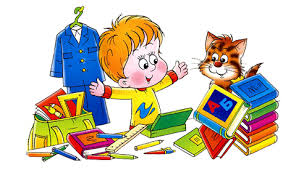    В каждой игре предложите ребенку роль ученика, пусть он сам найдет правильный выход из положения. Если он ответит неверно, подскажите ему. В крайнем случае, объясните правильное поведение. Не торопите и не ругайте ребенка за неумение ответить или ошибку иначе вы отобьете у него охоту заниматься. Хвалите и направляйте его мысли в правильное русло. ПОЛЕЗНЫЕ СОВЕТЫ   СОЦИАЛЬНОЙ ПОДГОТОВКИВажно, чтобы до школы у ребенка был достаточно разнообразный опыт общения с незнакомыми людьми – взрослыми и детьми. Давайте малышу возможность самостоятельно устанавливать новые контакты. Это может происходить в поликлинике, на детской площадке, в магазине. Некоторые дети теряются, не имея навыка «выживания в толпе» (зайдите в любую школу на перемене). Для тренировки время от времени берите ребенка с собой, направляясь на большое увеселительное мероприятие, посещайте вместе с ним вокзал или аэропорт. Не секрет, что окружающие не всегда доброжелательны и полны понимания. Учите ребенка не теряться, когда тебя критикуют или (детский вариант) дразнят. Готовьте его к тому, что в школе он может столкнуться с негативной оценкой своей работы. Главное, чтобы малыш понимал: критика относится не к его личности в целом, а к конкретному поступку. Прекрасно, если выработана устойчивая положительная самооценка, тогда ребенок воспримет критику позитивно: не обидится, а постарается что-то изменить. Дома ребенка понимают с полуслова. Не надо ждать того же от учителей или одноклассников. Учите малыша понятно излагать свои мысли, создавайте ситуации, в которых ему нужно попросить помощи у незнакомого человека. В школе ребенка будут часто сравнивать со сверстниками. Необходимо заранее приучить его соревноваться, стремиться побеждать и не огорчаться при неудачах. Старайтесь, чтобы ребенок привыкал работать самостоятельно, не требовал постоянного внимания и поощрения со стороны взрослых. Постепенно переставайте хвалить малыша за каждый успешный шаг в работе – хвалите за окончательный результат. Учите ребенка работать в течение определенного времени. Включайте в распорядок дня самые разнообразные занятия, чередуя спокойную работу за столом с подвижными играми. Особенно это важно для возбудимого, подвижного ребенка. Постепенно он привыкнет к тому, что визжать и носиться можно в определенное «шумное» время. Это поможет ему дождаться перемены. Первоклассник будет чувствовать себя в школе уверенно, если заранее усвоит элементарные навыки: например, научится правильно держать карандаш, внимательно слушать инструкцию и выполнять ее и т.д. ПОЛЕЗНЫЕ СОВЕТЫ ИНТЕЛЛИКТУАЛЬНОЙ ПОДГОТОВКИОБУЧАЕМОСТЬ - ГЛАВНЫЙ КРИТЕРИЙ ИНТЕЛЛЕКТУАЛЬНОГО РАЗВИТИЯ      Можно напичкать ребенка любыми знаниями, которыми он первое время будет удивлять одноклассников и учителей, но это продлится недолго, ведь малышу предстоит познавать новое, причем в совершенно иных условиях, чем дома. Он должен будет усваивать новую информацию и работать с ней. Тут ребенок может оказаться не на высоте, если не умеет самостоятельно учиться.    Интеллектуальное развитие ребенка определяется не суммой знаний, а умением мыслить, анализировать, получать информацию и работать с ней. Если ваш ребенок даже не умеет читать, но зато способен делать многое другое (сочинять сказки, играть на пианино, читать стихи и т.д.), то в школе он быстро научится читать и перегонит своих сверстников, которые выучили буквы, а мыслить не научились.    Как же улучшить обучаемость?    Маленькие дети – большие почемучки. Никогда не отмахивайтесь от детских вопросов, отвечайте на них, причем не односложно, а развернуто, чтобы у малыша была возможность задавать новые вопросы. Пусть такое общение войдет в привычку, для ребенка оно будет кладезем нужной и полезной информации, которую он будет впитывать, как губка.    Каждый день вы имеете возможность обучать ребенка русскому языку, литературе, географии, истории и даже математике – вот вам и подготовка к школе. Гуляя по парку, поведайте о тех, кто жил здесь раньше. Подняв с земли красивый лист, расскажите о деревьях, о временах года, о том, почему листья желтеют, откуда бегут облака, где зарождается ветер, почему на небе не видно звезд. Придя в магазин, обратите внимание ребенка на то, сколько стоит шоколадка, сколько денег вы даете кассиру, попросите малыша посчитать сдачу.       Учить буквы и слова тоже легче всего во время прогулки. Покажите буквы на витринах и рекламных щитах, попросите почитать, прочитайте сами. Потом ребенок сам будет читать вам названия конфет и продуктов. Так вы сформируете у малыша желание учиться, а это гораздо важнее, чем дать ему определенную сумму знаний. Трудности,с которыми может столкнуться ребенок в школе:   Письмо. Письмо отнимает у детей больше всего времени и сил. Нужно научиться писать: во-первых, красиво, во-вторых – правильно. Это требует огромного внимания и усидчивости. Поэтому лучше заранее настроить ребенка на такую работу. Совершенно не обязательно, чтобы малыш в течение 45 минут сидел и выводил буквы. Время от времени просите ребенка несколько раз написать какую-нибудь закорючку, а затем покажите букву и попросите переписать ее. ВНИМАНИЕ!Не уделяйте много времени выполнению определенного задания. Ваша задача – научить ребенка учиться. Развивайте его мелкую моторику, для этого достаточно простых упражнений.При оценке готовности ребенка к школе необходимо опираться на ряд критериев:Первый критерий — умение ребенка регулировать свое поведение и эмоции.Ребенок должен уметь усидеть на уроке 30–40 минут и при этом внимательно слушать учителя, понимать его объяснения и четко выполнять предлагаемые задания. Кроме того, важно, чтобы ребенок мог справляться со своими переживаниями в ситуациях неудачи, проигрыша, ссоры или конфликта, а также адекватно выражать свои эмоции и чувства.Второй критерий — умение ребенка общаться со сверстниками и взрослыми людьми.Важно, чтобы первоклассник умел налаживать отношения с разными ребятами, разрешать возникающие спорные вопросы, договариваться и выполнять совместные задания. Такому малышу легче найти друзей, он значительно комфортнее чувствует себя среди одноклассников. Кроме того, необходимо обратить внимание на то, что роль и позиция учителя весьма отличаются от привычного отношения взрослых к дошкольнику. Поэтому необходимо, чтобы первоклассник чувствовал эту разницу и мог адекватно относиться к учителю — признавать его авторитет, понимать и принимать важность требований и возлагаемых педагогом на него как на ученика обязанностей.Третий критерий — уверенность ребенка в себе и адекватная оценка своих возможностей.В школе многие задания связаны с проявлением способностей и знаний ученика перед всем классом. Ребенок должен говорить так, чтобы его слышали другие, уверенно и внятно излагать свои мысли и идеи, не пасовать перед классом. Школьная жизнь в основном связана с изучением чего-то нового, и, конечно, не все получается с первого раза, для достижения цели необходимо прикладывать усилия, терпеливо добиваться результата. Поэтому так важно, чтобы первоклассник не боялся проявлять себя, чтобы он экспериментировал, пробовал, старался, доводил начатое до конца, а не бросал на полпути. Поэтому ребенок должен иметь представление о том, что он знает и умеет делать хорошо, что у него получается, а также о том, что пока ему дается с трудом и над чем еще нужно поработать. Ведь во многом адекватность самооценки ребенка зависит от сознания собственных сил и возможностей, а также понимания своих слабых сторон, недостатков и способности их учитывать.Четвертый критерий — интеллектуальная готовность.Чаще всего именно данному критерию при поступлении в школу родители и воспитатели уделяют самое большое внимание. Конечно, хорошо, когда первоклассник знает буквы, умеет считать до десяти и может написать свое имя, имеет ряд знаний и представление о себе и об окружающем мире, может выделять и объяснять логику происходящего. Но интеллектуальная готовность, с психологической точки зрения — это не столько умение ребенка читать, писать и считать (чему, по сути дела, и учит начальная школа), сколько способность думать, запоминать и быть внимательным тогда, когда этого требует учитель.Пятый критерий — желание ребенка идти в школу.Это условие является одним из самых значимых. Поступление в первый класс — это тот шаг, который кардинально изменяет жизнь ребенка: у него появляются новые обязанности, к нему предъявляются новые и более серьезные требования, и необходимо, чтобы будущий первоклассник был готов к подобным изменениям. Поэтому часто психологи обращают внимание на то, чтобы у ребенка к моменту поступления в первый класс была сформирована «внутренняя позиция школьника». Это можно рассматривать как понимание и принятие себя в роли ученика. Ведь желание идти в школу и заинтересованность во многом помогают ребенку справляться с трудностями и неудачами, которые могут произойти. Школьная жизнь требует усилий, это трудоемкий и повседневный труд. Не всегда все получается, не всегда хочется делать домашнее задание, можно устать от самой школы, одноклассников и учителя. Но если ребенок понимает важность и необходимость обучения в школе, он обязательно справится с трудностями и будет принимать помощь со стороны взрослых.Конечно же, принятие решения о том, идти в школу в этом году или подождать еще год, — это ответственный родительский шаг, который в дальнейшем во многом определит успешность ребенка в школе. В решении этого вопроса необходим комплексный подход. Важно учитывать, как мнения людей, которые чаще всего взаимодействуют с ребенком (родителей, знакомых, няни, руководителя кружков, спортивных секций), так и точку зрения специалистов (психологов, педагогов, невропатологов, воспитателей). Только благодаря такому совместному подходу можно, взвесив все «за» и «против», принять правильное для ребенка решение.Еще один из актуальных вопросов: «Осенью наш сын пойдет в школу. Очень волнуемся, как он справится с этим событием. Хочется подготовить ребенка получше, позаниматься летом. Что вы посоветуете?»Поступление в первый класс — значимое и важное событие в жизни ребенка.У него начнется действительно новая жизнь, с иными правилами, нагрузками, режимом. Ему придется решить множество задач: познакомиться с новыми людьми, приобрести друзей, научиться организовывать свое время, привыкнуть к новому распорядку.Помощь взрослых, конечно, важна для малыша в этот период. И прежде всего, ему необходимы поддержка и внимание, а не давление и родительские тревоги.     Интересоваться делами первоклассника следует не эмоционально и бурно, переживая первые неудачи, а обсуждая, что можно сделать, чтобы исправить отметку, подружиться с тем, кто нравится, не бояться отвечать у доски … Ни в коем случае не стоит сравнивать достижения ребенка с успехами одноклассников: не спрашивайте его о том, как написали контрольную другие ребята или кто еще не смог решить задачу. Для ребенка самым полезным становится сравнение его сегодняшнего с ним вчерашним, ведь даже если успехи не очень значительны, всегда есть продвижение и развитие. Такой подход помогает ребенку поверить в свои силы.А последним «воистину детским» летом будущему ученику важно просто набраться сил, в первую очередь физических, и хорошо отдохнуть. Заниматься чтением, письмом, математикой, конечно, можно, но перегружать ребенка не стоит. Очень важно, чтобы у него не пропало желание и интерес к учебе, а за знаниями и умениями он отправится осенью.